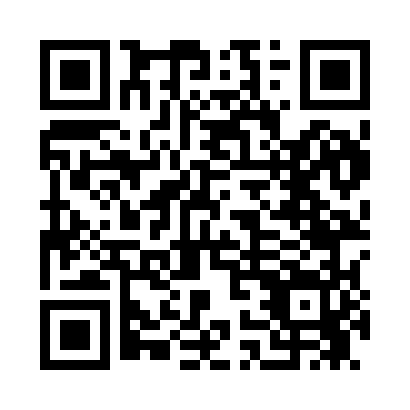 Prayer times for Vendor, Arkansas, USAMon 1 Jul 2024 - Wed 31 Jul 2024High Latitude Method: Angle Based RulePrayer Calculation Method: Islamic Society of North AmericaAsar Calculation Method: ShafiPrayer times provided by https://www.salahtimes.comDateDayFajrSunriseDhuhrAsrMaghribIsha1Mon4:326:001:165:068:3310:002Tue4:336:001:175:068:3310:003Wed4:346:011:175:068:3310:004Thu4:346:011:175:068:329:595Fri4:356:021:175:078:329:596Sat4:366:021:175:078:329:597Sun4:366:031:175:078:329:588Mon4:376:031:185:078:329:589Tue4:386:041:185:078:319:5710Wed4:396:051:185:078:319:5711Thu4:396:051:185:078:319:5612Fri4:406:061:185:078:309:5513Sat4:416:061:185:078:309:5514Sun4:426:071:185:078:299:5415Mon4:436:081:185:078:299:5316Tue4:446:081:185:078:289:5317Wed4:456:091:195:078:289:5218Thu4:466:101:195:078:279:5119Fri4:476:111:195:078:279:5020Sat4:486:111:195:078:269:4921Sun4:496:121:195:078:259:4822Mon4:506:131:195:078:259:4823Tue4:516:131:195:078:249:4724Wed4:526:141:195:078:239:4625Thu4:536:151:195:078:229:4526Fri4:546:161:195:078:229:4427Sat4:556:161:195:078:219:4228Sun4:566:171:195:078:209:4129Mon4:576:181:195:068:199:4030Tue4:586:191:195:068:189:3931Wed4:596:201:195:068:179:38